OA 1, 14.Diferenciar figuras 2d y 3d entre sí.Para iniciar observemos primero se muestran las figuras 2d y debajo de ellas las 3d.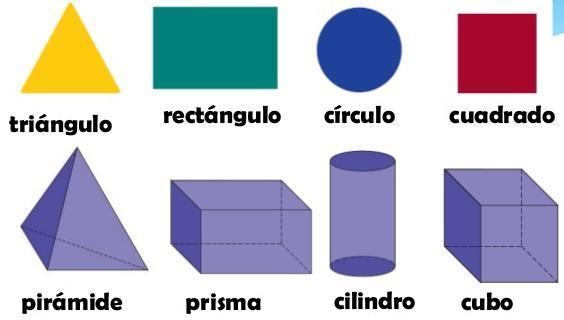 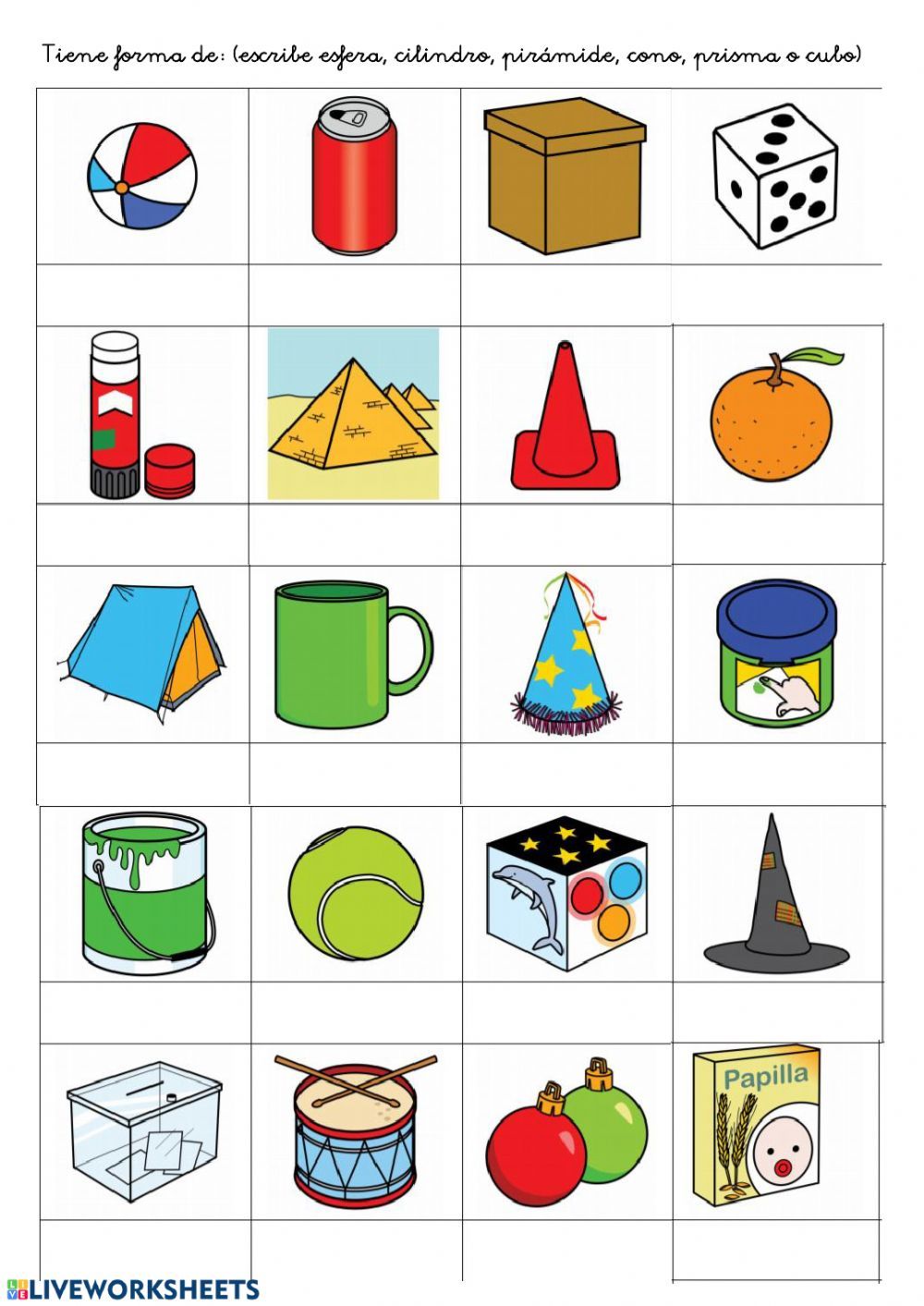 